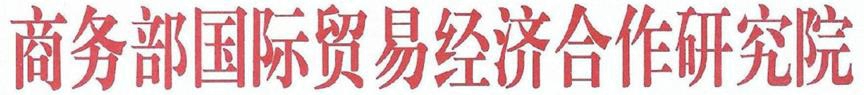 商研培训[2017]60号关于举办第三期“单一窗口”标准版建设与运营专题研修班的通知                                                                                                    各有关单位：                                                                                     国际贸易“单一窗口”是世界各国促进贸易便利化、提高国家竞争力的通行做法，也是我国落实口岸“三互”（信息互换、监管互认、执法互助）大通关建设的重要任务。2017年5月24日，国务院常务会议明确要求加快推进国际贸易“单一窗口”建设，并按标准版统一要求，年底前实现全国所有口岸全覆盖。今年以来，国际贸易“单一窗口”建设工作组加快推进“单一窗口”标准版建设和试点推广已覆盖13个省份。 为帮助各地推进“单一窗口”建设，促进贸易便利化，我院将于2017年9月19-22日在杭州市举办“单一窗口”标准版建设与运营专题研修班，欢迎各有关单位本着自愿的原则积极参加。现将有关事项通知如下：一、研修内容（一）“单一窗口”国家标准化1.“单一窗口”的基本知识2.建立 “单一窗口”的原则 3.建立“单一窗口”的方法 4.建立“单一窗口”的核心内容 （二）“单一窗口”现状及发展趋势1.“单一窗口”建设背景 2.“单一窗口”建设内容 3.“单一窗口”建设试点情况 4.“单一窗口”建设的相关政策5.“单一窗口”国际经验（三）“单一窗口”标准版建设与运营1.“单一窗口”标准版建设现状2.“单一窗口”标准版架构及如何与地方对接3.“单一窗口”标准版应用服务及注意事项 4.“单一窗口”标准版标准体系建设思考5.“单一窗口”的发展模式与运营思路 6.“单一窗口”标准版展望 （四）保税港区招商运营及案例分析1.保税港区发展现状、设立要求、条件和规划建设2.保税港区的申报与验收程序及退出3.保税港区的业务流程和招商运营案例4.保税港区内的融资租赁公司发展模式探索（五）口岸建设应用与创新 1.口岸建设与应用促进贸易便利化2.口岸建设的指导思想与路径选择3.口岸建设的经验分享. 4.电子口岸建设与应用  5.推动多方合作机制助推贸易便利化二、招生对象                                                                                        各地商务厅（局）、外经贸厅（局）、经贸委、经济合作局、自由贸易区、外贸示范基地及开发区、保税区、物流园区、空港经济区、电子商务产业集聚区（园区）、进出口加工区、高新区、口岸办、海关、检验检疫局、进出口企业、财税、跨境电商企业等相关单位的工作人员；各地相关行业商、协会、贸促会、高等院校专业人员和科研人员等；各地可组织本地相关单位参加。                         　　　 三、费用及其他事项                                                                           培训费3980元/人，（包括：授课、学习材料、场地、茶歇、3天午餐、会务等费用）。食宿按照财政部核定标准统一安排,费用自理。本次研修班由商务部国际贸易经济合作研究院主办，北京工信经联信息咨询中心承办。并出具正规发票。               即日起报名，请参会人员将参会回执表传真至会务组或发至会务组邮箱内。会务组于开班前7日内向参会代表传发报到通知，详告具体事宜。四、联系方式（一）会务组                                                      张 成                                                                                   电话：010-57423205   手机：13611325730                                                                                             传真：010-68213191                                                                                           邮箱：zhangcheng208@126.com                                                                           （二）商务部研究院培训中心　　　　电话：010-64515197 网  址：www.caitec.org.cn通讯地址：北京东城区安外东后巷28号东配楼321室更多培训信息，请扫描我院培训平台微信二维码：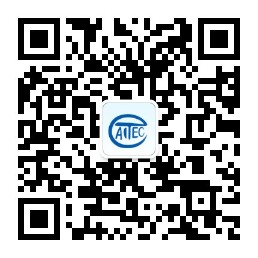 附件：研修班报名回执表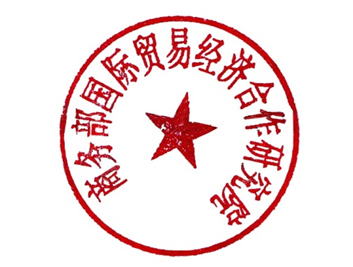 商务部国际贸易经济合作研究院2017年8月7日附件：举办第三期“单一窗口”标准版建设与运营专题研修班报名回执表注：本表复印有效，组团可自制表格，填写后传真至会务组联 系 人： 张  成              手 机 ： 13611325730电 话：010-57423205    传真：010-68213191             邮   箱 ： zhangcheng208@126.com单位名称联系电话联系电话联系地址传    真传    真电子邮箱邮    编邮    编参会人数本单位共    人参会，其中：男    名，女    名本单位共    人参会，其中：男    名，女    名本单位共    人参会，其中：男    名，女    名本单位共    人参会，其中：男    名，女    名本单位共    人参会，其中：男    名，女    名本单位共    人参会，其中：男    名，女    名本单位共    人参会，其中：男    名，女    名本单位共    人参会，其中：男    名，女    名参会代表详细资料姓  名姓  名性别职  务职  务办公电话移动电话移动电话参会代表详细资料参会代表详细资料参会代表详细资料参会代表详细资料参会代表详细资料参会代表详细资料会务费每人培训费3980元，（包括：授课、学习材料、会议期间3天午餐、场地、茶歇、会务等费用）每人培训费3980元，（包括：授课、学习材料、会议期间3天午餐、场地、茶歇、会务等费用）每人培训费3980元，（包括：授课、学习材料、会议期间3天午餐、场地、茶歇、会务等费用）每人培训费3980元，（包括：授课、学习材料、会议期间3天午餐、场地、茶歇、会务等费用）每人培训费3980元，（包括：授课、学习材料、会议期间3天午餐、场地、茶歇、会务等费用）每人培训费3980元，（包括：授课、学习材料、会议期间3天午餐、场地、茶歇、会务等费用）每人培训费3980元，（包括：授课、学习材料、会议期间3天午餐、场地、茶歇、会务等费用）每人培训费3980元，（包括：授课、学习材料、会议期间3天午餐、场地、茶歇、会务等费用）住宿天数房型要求房型要求房型要求□标间单住    □单间大床□标间拼住    □无需安排□标间单住    □单间大床□标间拼住    □无需安排□标间单住    □单间大床□标间拼住    □无需安排□标间单住    □单间大床□标间拼住    □无需安排重点想交流的内容